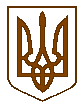 УКРАЇНАБілокриницька   сільська   радаРівненського   району    Рівненської    областіВ И К О Н А В Ч И Й       К О М І Т Е Т   РІШЕННЯвід  19  квітня  2018  року                                                                                  № 59Про взяття на квартирнийоблік Я.Я. МаначинськогоРозглянувши лист служби у справах дітей районної державної адміністрації від 12.04.2018 року № 1354/08/01-56/18, відповідно до статті 39 Житлового Кодексу Української РСР (зі змінами та доповненнями), ст. 18 Закону України «Про охорону дитинства», ст. 32, 33 Закону України «Про забезпечення організаційно-правових умов соціального захисту дітей-сиріт та дітей, позбавлених батьківського піклування»,  ст. 64 постанови Кабінету Міністрів України від 24 вересня 2008 року № 866 «Питання діяльності органів опіки та піклування, пов’язаної із захистом прав дитини», правил обліку громадян, які потребують поліпшення житлових умов і надання їм житлових приміщень в Українській РСР затверджених Постановою Ради Міністрів Української РСР і Української республіканської ради професійних спілок від 11 грудня 1984 року № 470, керуючись статтями 30, 52, 59 Закону України «Про місцеве самоврядування в Україні»,  виконавчий комітет Білокриницької сільської радиВ И Р І Ш И В : Взяти на квартирний облік при виконавчому комітеті Білокриницької сільської ради дитину-сироту Маначинського Ярослава Ярославовича                      01.04.2002  р.н. - під номером 4/18.Контроль за виконанням даного рішення покласти члена виконавчого комітету, І.Остапчук.Сільський голова                                                                                      Т. Гончарук